RwandaRwandaRwandaApril 2030April 2030April 2030April 2030SundayMondayTuesdayWednesdayThursdayFridaySaturday12345678910111213Genocide Memorial DayFeast of the Sacrifice (Eid al-Adha)14151617181920Good Friday21222324252627Easter Monday282930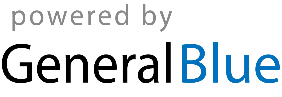 